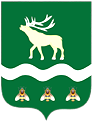 Российская Федерация Приморский крайДУМА ЯКОВЛЕВСКОГО МУНИЦИПАЛЬНОГО ОКРУГАПРИМОРСКОГО КРАЯРЕШЕНИЕ30 января 2024 года                      с. Яковлевка                               № 217 - НПАО Положении об обеспечении условий для развития на территории Яковлевского муниципального округа физической культуры, школьного спорта и массового спорта, организации проведения официальных физкультурно-оздоровительных и спортивных мероприятийВ соответствии с Федеральным законом от 06.10.2003 № 131-ФЗ «Об общих принципах организации местного самоуправления в Российской Федерации», Законом Приморского края от 05.12.2022 № 247-КЗ «О Яковлевском муниципальном округе Приморского края», Уставом Яковлевского муниципального округа, в связи с созданием Яковлевского муниципального округа и необходимостью формирования нормативной правовой базы Яковлевского муниципального округа Дума Яковлевского муниципального округаРЕШИЛА:1. Утвердить Положение об обеспечении условий для развития на территории Яковлевского муниципального округа физической культуры, школьного спорта и массового спорта, организации проведения официальных физкультурно-оздоровительных и спортивных мероприятий (прилагается).2.    Признать утратившими силу решение Думы Яковлевского муниципального района от 25.07. 2017 № 593-НПА «О Положении об обеспечении условий для развития на территории Яковлевского муниципального района физической культуры, школьного спорта и массового спорта, организации проведения официальных физкультурно-оздоровительных и спортивных мероприятий Яковлевского муниципального района».  3. Настоящее решение вступает в силу после его официального опубликования.4. Опубликовать настоящее решение в газете «Сельский труженик» и разместить на официальном сайте Яковлевского муниципального округа в информационно-телекоммуникационной сети «Интернет».Председатель Думы Яковлевского муниципального округа                                                              Е.А. ЖивотягинГлава Яковлевского муниципального округа                                                               А.А. КоренчукПриложение УТВЕРЖДЕНОрешением Думы Яковлевскогомуниципального округаот  30.01.2024 № 217 - НПАПоложениеоб обеспечении условий для развития на территории Яковлевского муниципального округа физической культуры, школьного спорта и массового спорта, организации проведения официальных физкультурно-оздоровительных и спортивных мероприятий1.Общие положенияНастоящее Положение об обеспечении условий для развития физической культуры, школьного спорта и массового спорта на территории Яковлевского муниципального округа (далее по тексту - Положение) определяет условия для развития на территории Яковлевского муниципального округа физической культуры, школьного спорта и массового спорта, организации проведения официальных физкультурно-оздоровительных и спортивных мероприятий (далее по тексту - спортивных мероприятий).Положение разработано на основании Федерального закона от 06.10.2003 № 131-ФЗ «Об общих принципах организации местного самоуправления в Российской Федерации», Федерального закона от 04.12.2007 № 329-ФЗ «О физической культуре и спорте в Российской Федерации», Закона Приморского края от 10.04.2009 № 399-КЗ «О физической культуре и спорте в Приморском крае» и иных нормативных правовых актов в сфере физической культуры и спорта.2.Задачи в сфере развития физической культуры, школьного спорта и массового спортаЗадачами в сфере развития физической культуры, школьного спорта и массового спорта (далее по тексту - физическая культура и спорт) являются:обеспечение гражданам возможности заниматься физической культурой и спортом на территории Яковлевского муниципального округа;формирование у населения устойчивого интереса к регулярным занятиям физической культурой и спортом, здоровому образу жизни, повышению уровня образованности в этой области;улучшение качества физического воспитания населения;укрепление здоровья населения;укрепление технической базы, предназначенной для занятий физической культурой и спортом;совершенствование деятельности муниципальных бюджетных и автономных учреждений дополнительного образования (детско-юношеских спортивных школ), муниципальных бюджетных и автономных учреждений по развитию физической культуры и спорта на территории Яковлевского муниципального округа.3. Принципы развития физической культуры и спортаРазвитие физической культуры и спорта на территории Яковлевского муниципального округа основывается на следующих принципах:доступность занятий физической культурой и спортом для всех категорий и групп населения;непрерывность и преемственность процесса физического воспитания и образования для всех категорий и групп населения;взаимодействие органов местного самоуправления Яковлевского муниципального округа с органами государственной власти Российской Федерации и Приморского края, общественными физкультурно-спортивными объединениями в вопросах развития физической культуры и спорта;систематизация мероприятий в сфере развития физической культуры и спорта.4. Направления функционирования и развития системы физической культуры и спортаОсновными направлениями функционирования и развития системы физической культуры и спорта являются:формирование у населения понимания необходимости занятий физической культурой и спортом;физическое воспитание детей дошкольного возраста в дошкольных учреждениях;физическое воспитание обучающихся в общеобразовательных учреждениях всех видов и типов;подготовка спортивного резерва путем развития детско-юношеского спорта;формирование муниципальной политики в сфере физической культуры и спорта;анализ эффективности использования спортивных сооружений и расходов на развитие физической культуры и массового спорта;развитие муниципальной спортивной материально - технической базы с целью обеспечения граждан местами для занятий физической культурой и спортом;привлечение для развития физической культуры и спорта денежных средств из различных источников, включая бюджеты всех уровней и внебюджетные средства, в том числе средств, поступающих от оказания платных услуг муниципальных учреждений физкультурно-спортивного назначения и доходы от иных, не запрещенных действующим законодательством источников;стимулирование привлечения инвестиций на цели развития физической культуры и массового спорта;подготовка кадров и повышение квалификации работников сферы физической культуры и спорта.5. Полномочия органов местного самоуправления Яковлевского муниципального округа в сфере развития физической культуры и спортаК полномочиям Думы Яковлевского муниципального округа в области развития физической культуры и спорта относятся:принятие муниципальных нормативных правовых актов в сфере физической культуры и спорта в соответствии с действующим законодательством; утверждение решением о бюджете Яковлевского муниципального округа бюджетных ассигнований на реализацию мероприятий по обеспечению условий для развития на территории Яковлевского муниципального округа физической культуры, школьного спорта и массового спорта, на организацию проведения официальных физкультурно-оздоровительных и спортивных мероприятий муниципального округа;иные полномочия в соответствии с федеральным законодательством, законодательством Приморского края, Уставом Яковлевского муниципального округа.К полномочиям Администрации Яковлевского муниципального округа относятся:разработка, утверждение и реализация муниципальных программ развития физической культуры и спорта;содействие развитию и обеспечению доступности массового спорта, развитие детско-юношеского спорта (включая школьный спорт) на территории Яковлевского муниципального округа;присвоение спортивных разрядов и квалификационных категорий спортивных судей в соответствии со статьей 22 Федерального закона от 04.12.2007 № 329-ФЗ «О физической культуре и спорте в Российской Федерации», Всероссийским реестром видов спорта, Положением о Единой всероссийской спортивной классификации, утвержденным приказом Минспорта России от 19.12.2022 № 1255;популяризация физической культуры и спорта среди различных групп населения, в том числе среди инвалидов, лиц с ограниченными возможностями здоровья;организация проведения спортивных мероприятий;организация физкультурно-спортивной работы по месту жительства и месту отдыха граждан, включая создание условий для занятий инвалидов, лиц с ограниченными возможностями здоровья физической культурой и спортом, а также организация и проведение муниципальных официальных физкультурных мероприятий и спортивных мероприятий, в том числе:а) утверждение и реализация календарных планов физкультурных мероприятий и спортивных мероприятий в Яковлевском муниципальном округе, включающих в себя физкультурные мероприятия и спортивные мероприятия по реализации комплекса ГТО;б) организация медицинского обеспечения официальных физкультурных мероприятий и спортивных мероприятий;содействие в рамках своих полномочий обеспечению общественного порядка и общественной безопасности при проведении на территории Яковлевского муниципального округа спортивных мероприятий;осуществление контроля за соблюдением муниципальными организациями, осуществляющими спортивную подготовку, федеральных стандартов спортивной подготовки в соответствии с законодательством Российской Федерации;развитие детско-юношеского спорта в целях создания условий для подготовки спортивных сборных команд Яковлевского муниципального округа, определение видов спорта, по которым могут формироваться спортивные сборные команды, утверждение порядка формирования и обеспечения таких команд, направление их для участия в межмуниципальных и региональных спортивных соревнованиях;участие в обеспечении подготовки спортивного резерва для спортивных сборных команд Яковлевского муниципального округа, Приморского края, включая обеспечение деятельности организаций, созданных Яковлевским муниципальным округом и реализующих программы спортивной подготовки, разработанные на основе федеральных стандартов спортивной подготовки, и (или) дополнительные общеобразовательные программы в области физической культуры и спорта, а также осуществление контроля за соблюдением организациями, созданными Яковлевским муниципальным округом и реализующими программы спортивной подготовки, разработанные на основе федеральных стандартов спортивной подготовки, федеральных стандартов спортивной подготовки в соответствии с законодательством Российской Федерации;реализация основных направлений функционирования и развития системы физической культуры и спорта;управление и распоряжение имуществом физкультурно-спортивного назначения, находящимся в муниципальной собственности;управление муниципальными учреждениями физкультурно-спортивного назначения;создание условий для надлежащего использования физкультурно-спортивными организациями финансовых, материально-технических и информационных ресурсов Яковлевского муниципального округа;создание условий для строительства и содержания физкультурно-спортивных сооружений на территории Яковлевского муниципального округа;создание условий для увеличения количества детско-юношеских спортивных школ всех типов и видов, клубов по месту жительства граждан, детских и молодежных спортивно-оздоровительных организаций и укрепление их материально-технической базы.участие в организации и проведении межмуниципальных, региональных, межрегиональных, всероссийских и международных спортивных соревнований на территории Яковлевского муниципального округа;рассмотрение обращений граждан и организаций по вопросам, связанным с развитием на территории Яковлевского муниципального округа физической культуры и массового спорта;иные полномочия в соответствии с федеральным законодательством, законодательством Приморского края, Уставом Яковлевского муниципального округа.6. Уполномоченный орган Администрации Яковлевского муниципального округа в сфере физической культуры и спортаОбеспечение условий для развития на территории Яковлевского муниципального округа физической культуры и спорта, организацию проведения официальных физкультурно-оздоровительных и спортивных мероприятий осуществляет Администрация Яковлевского муниципального округа в лице уполномоченного главой Яковлевского муниципального округа, возглавляющего Администрацию Яковлевского муниципального округа (далее – глава округа), структурного подразделения Администрации в сфере физической культуры и спорта (далее – уполномоченный орган) и отраслевых (функциональных) органов Администрации.2. Уполномоченный орган действует на основании Положения о данном органе, утвержденного главой округа.7. Муниципальные учреждения физкультурно-спортивного назначенияВ целях развития физической культуры и спорта на территории Яковлевского муниципального округа действуют муниципальные бюджетные учреждения дополнительного образования (далее - муниципальные учреждения физкультурно-спортивного назначения).Учредителем муниципальных учреждений физкультурно-спортивного назначения является Яковлевский муниципальный округ в лице Администрации Яковлевского муниципального округа.Муниципальные учреждения физкультурно-спортивного назначения вправе оказывать платные услуги, стоимость которых устанавливается в соответствии с действующим законодательством Российской Федерации и муниципальными нормативными правовыми актами.8.Развитие физической культуры и спорта в образовательных учрежденияхОбразовательные организации в процессе осуществления образовательной деятельности способствуют сохранению и укреплению здоровья обучающихся, формированию у них потребности в физическом совершенствовании, здоровом образе жизни.Физическое воспитание обучающихся осуществляется по образовательным программам образовательных организаций.Реализация образовательных программ в области физической культуры и спорта направлена на физическое воспитание личности, приобретение знаний, умений и навыков в области физической культуры и спорта, физическое совершенствование, формирование культуры здорового и безопасного образа жизни, укрепление здоровья, выявление и отбор наиболее одаренных детей и подростков, создание условий для прохождения спортивной подготовки, а также на подготовку кадров в области физической культуры и спорта.Образовательные организации с учетом местных условий и интересов обучающихся с соблюдением норм в соответствии с действующим законом, самостоятельно определяют формы занятий физической культурой, средства физического воспитания, виды спорта и двигательной активности, методы и продолжительность занятий физической культурой на основе федеральных государственных образовательных стандартов и нормативов физической подготовленности.9.Физическое воспитание по месту жительстваАдминистрация Яковлевского муниципального округа в пределах своих полномочий создает условия для занятия физической культурой и спортом по месту жительства путем строительства, реконструкции и содержания спортивных сооружений, спортивных площадок, стадионов и участвуют в организации и содержании физкультурно-спортивных клубов по месту жительства.10. Финансовое обеспечение физической культуры и спорта1. Финансовое обеспечение физической культуры и спорта в Яковлевском муниципальном округе осуществляется за счет средств бюджета Яковлевского муниципального округа и иных, предусмотренных действующим законодательством Российской Федерации источников финансирования.2. Расходы на финансирование физической культуры и спорта предусматриваются в бюджете Яковлевского муниципального округа в соответствии с действующей бюджетной классификацией.11. Использование финансовых средств для развития системы физической культуры и спортаФинансовые средства, поступающие на развитие в сфере физической культуры и спорта из источников, указанных в разделе 10 настоящего Положения направляются и используются на:обеспечение условий для развития на территории Яковлевского муниципального округа физической культуры и спорта;организацию проведения муниципальных официальных физкультурных мероприятий и спортивных мероприятий;обеспечение условий для реализации Всероссийского физкультурно-спортивного комплекса ГТО;содержание учреждений физкультурно-спортивного назначения, детско-юношеских спортивных школ всех типов и видов, клубов по месту жительства;строительство и содержание физкультурно-спортивных сооружений, находящихся в муниципальной собственности Яковлевского муниципального округа;финансирование подготовки и медицинского обеспечения  муниципальных сборных команд и отдельных спортсменов по различным видам спорта и их участия на официальных спортивных соревнованиях;финансирование приобретения спортивного инвентаря, необходимого для проведения физкультурно-спортивных мероприятий.12. Использование физкультурно-оздоровительных и спортивных сооружений1. Физкультурно-оздоровительные и спортивные сооружения надлежит использовать только по прямому назначению в целях осуществления деятельности в сфере физической культуры и спорта.2. Разрешается проводить на физкультурно-оздоровительных и спортивных сооружениях, находящихся в муниципальной собственности Яковлевского муниципального округа, занятия бесплатно или на льготных условиях для детей дошкольного возраста, детей из малообеспеченных семей, детей-сирот и детей, оставшихся без попечения родителей, а так же обучающихся в общеобразовательных учреждениях, пенсионеров, инвалидов и других категорий граждан в соответствии с муниципальными правовыми актами Администрации Яковлевского муниципального округа.